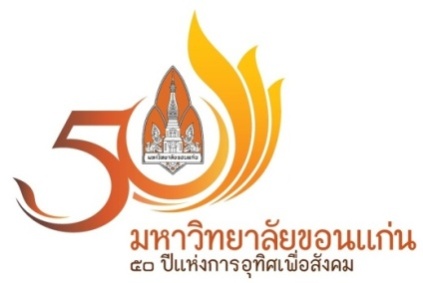 แบบตอบรับเข้าร่วมกิจกรรมเปิดชั้นเรียน (Open Class) ระดับชาติ ประจำปีการศึกษา 2556ในโครงการพัฒนาการคิดขั้นสูงทางคณิตศาสตร์ของนักเรียนในเขตพื้นที่ภาคตะวันออกเฉียงเหนือระหว่างวันที่ 31 มีนาคม 2557 ถึง วันที่ 1 เมษายน 2557 ณ ศูนย์ประชุมอเนกประสงค์กาญจนาภิเษก มหาวิทยาลัยขอนแก่น----------------------------------------------------------------------------------------สำนักงานเขตพื้นที่การศึกษา........................................................................................................................................................ชื่อผู้ประสานงาน…………...............................................................................................………...…….………….…..….…….………………หมายเลขโทรศัพท์ (มือถือผู้ประสานงาน)....................................……….................ที่อยู่อีเมล............................................................	มีความประสงค์เข้าร่วมกิจกรรมเปิดชั้นเรียน (Open Class) ระดับชาติ ประจำปีการศึกษา 2556 ดังนี้หมายเหตุ 	ห้องพักที่ 3 ฝ่ายประสานงานที่พักขออนุญาตจัดท่านเข้าพักร่วมกับ สำนักงานเขต หรือคณะครูจากโรงเรียนอื่น ระบุรูปแบบการเดินทาง รถยนต์ส่วนตัว ไม่เกิน 1 คัน	ระบุหมายเลขทะเบียนรถยนต์ 1)............................................... ใช้รถของส่วนราชการ ระบุหมายเลขทะเบียนรถ..................................................................................... ใช้รถเช่า/เหมา ระบุหมายเลขทะเบียนรถ..................................................ระบุวันเดินทาง................................................................รายละเอียดผู้เข้าร่วมกิจกรรมของแต่ละสำนักงานเขตพื้นที่การศึกษา จำนวนไม่เกิน 5 คน ประกอบด้วยผู้อำนวยการสำนักงานเขตพื้นที่การศึกษา และ/หรือ รองผู้อำนวยการสำนักงานเขตพื้นที่การศึกษา และศึกษานิเทศก์หากมีการเปลี่ยนแปลงรายชื่อหรือข้อมูลการเข้าพักขอความกรุณาแจ้งกลับมาที่คุณจุฬาลักษณ์ ใจอ่อน ก่อนวันที่ 28 มีนาคม 2557 ** สามารถดาวน์โหลดแบบตอบรับเป็นไฟล์ Word ได้ที่ www.crme.kku.ac.thห้องชื่อ – สกุลตำแหน่งการเข้าพัก(หากประสงค์เข้าพักให้ระบุวันที่เข้าพัก)การเข้าพัก(หากประสงค์เข้าพักให้ระบุวันที่เข้าพัก)หมายเหตุห้องชื่อ – สกุลตำแหน่งวันที่เข้าพักวันที่ออกหมายเหตุห้องพักที่ 1ห้องพักที่ 1ห้องพักที่ 2ห้องพักที่ 2ห้องพักที่ 3